Part A – Policyholder(s) detailsPart B – Appointment of a new AdviserPart C – Authorisation to provide new Adviser access to policy information onlyPart D – Adviser information (to be completed by your new Adviser)Part E – Your signature(s)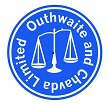 Individual Letter of Authority/ Change of Agent Form v2.0 (11/06/13)Instructions for completing this formPlease complete:Part A andEITHER Part B (if you want a new Adviser appointed) OR Part C (if you only want policy information provided to a new Adviser)Your Adviser should complete Part DPlease sign Part EInstructions for completing this formPlease complete:Part A andEITHER Part B (if you want a new Adviser appointed) OR Part C (if you only want policy information provided to a new Adviser)Your Adviser should complete Part DPlease sign Part E
Policyholder 1 Name :		                      			Date of Birth :		       /             ////          /Policyholder 2 Name :						Date of Birth :		       /                      /     /Address :							Postcode :		Contact Tel. No. :						Mobile No. :	Email address :		This Letter of Authority covers (please indicate either All policies or Specific policies as appropriate):All policies :	Please provide at least one policy number : Specific policies only : 	Please provide all policy numbers :	To (enter name of Product Provider) :	I/we authorise/appoint the Adviser detailed in Part D to have access to the policies covered by this Letter of Authority.This Letter of Authority will remain in place until I/we cancel it in writing.

I/we understand that this will involve the ongoing authority for all plans covered by this document for my/our new Adviser to:obtain policy information and request the transfer of servicing rights;be responsible for giving financial advice.I/we further instruct that any remuneration payable under my/our policies to my/our new and previous Advisers should be as detailed below:Ongoing Adviser Commission (Renewal/Trail)I/we confirm the transfer of any renewal/trail commission to my/our new Adviser and they have explained the ongoing services thatwill be provided in return for this payment.I/we confirm that any renewal/trail commission should stop.(If you do not tick any box the renewal/trail commission will be stopped.  If there is no existing ongoing commission this should be left blank.) Please note that some Product Providers may not be able to carry out your instructions.If protection only business, please go direct to Part D.   If any of your policies have Adviser Charging please continue overleaf.Part B cont. …..Outstanding Initial Adviser ChargesPlease select one of the following options if Initial Adviser Charges are still due to your previous Adviser and are being paid for from your policy(cies):Outstanding Initial Adviser Charges due to my/our previous Adviser will continue to be paid(some Product Providers may not support this option).Outstanding Initial Adviser Charges to my/our previous Adviser will be stopped.(If you no longer plan on paying for charges in this way you will need to contact your previousAdviser to discuss settling any outstanding charges due to them.  You should discuss the legalimplications of this action with your new and previous Adviser.)Ongoing Adviser ChargesOngoing Adviser Charges (deducted from my/our policies) to be paid to my/our new Adviserare to remain at the same level and frequency as those paid to my/our previous Adviser.The current level of Ongoing Adviser Charges have been fully discussed and agreed withmy/our new Adviser.Ongoing Adviser Charges (deducted from my/our policies) to be paid to my/our new Adviserare to be paid at a different level.(The current Adviser Charge will stop and be replaced with a new charge which you will needto advise your Product Provider(s) about separately by submitting a new Adviser ChargeAgreement for their attention.)Note to Adviser : Any change in Ongoing Adviser Charges to those paid to the previous Adviser will need to be disclosed and advised by submitting a new Adviser Charge Agreement to the Product Provider(s) separately. Some Product Providers will require a new Adviser Charge Agreement even if the level of charge is not changing.These instructions will apply where applicable to all policies indicated in this Letter of Authority form.Please provide general policy information only :					Please provide full access to all policy information (including Adviser Charge and remuneration from this date forward) :			These instructions will apply to all policies indicated in this Letter of Authority form.Adviser firm name :		Adviser firm name :				Adviser name :	Your Agency Code :							FRN Reference :	Email address :							Tel. No. :				Signatures of all policyholders (including grantee(s), assignee(s), trustee(s) where appropriate) :Signature :				    Name :				Date : 			   Role : Signature :				    Name :	                            Date :		Date :  			   Role :	Signature :				    Name :				Date :		    	   Role :	Signature :				    Name :			Date :	Date :		   	   Role :	